بسمه تعالیبرگ شکوائیهبسمه تعالیبرگ شکوائیهبسمه تعالیبرگ شکوائیه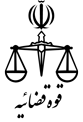 تاریخ....................شماره پرونده..........تاریخ....................شماره پرونده..........شاکینامنام خانوادگی/ نام شخصیت حقوقی/ نام شرکتنام خانوادگی/ نام شخصیت حقوقی/ نام شرکتنام پدر / نوع شرکتنام پدر / نوع شرکتتاریخ تولد / ثبتتاریخ تولد / ثبتشماره شناسنامه/ثبتشماره ملیشاکیشاکیجنسیتتابعیتدینشغلتلفن ثابتتلفن همراهتلفن همراهتلفن همراهآدرس پست الکترونیکشاکیزنمردایرانیغیر ایرانیاسلامغیر اسلامآدرس دقیق پستیشهرستانبخشآدرس دقیق به تفکیک خیابان، کوچه، پلاک، واحدآدرس دقیق به تفکیک خیابان، کوچه، پلاک، واحدآدرس دقیق به تفکیک خیابان، کوچه، پلاک، واحدآدرس دقیق به تفکیک خیابان، کوچه، پلاک، واحدآدرس دقیق به تفکیک خیابان، کوچه، پلاک، واحدآدرس دقیق به تفکیک خیابان، کوچه، پلاک، واحدکد پستی ده رقمیآدرس دقیق پستیوکیلقیمولیوصینامنام خانوادگینام خانوادگینام پدرنام پدرآدرس پست الکترونیکآدرس پست الکترونیکآدرس پست الکترونیکشماره ملیوکیلقیمولیوصیآدرس دقیق پستیشهرستانبخشآدرس دقیق به تفکیک خیابان، کوچه، پلاک، واحدآدرس دقیق به تفکیک خیابان، کوچه، پلاک، واحدآدرس دقیق به تفکیک خیابان، کوچه، پلاک، واحدآدرس دقیق به تفکیک خیابان، کوچه، پلاک، واحدآدرس دقیق به تفکیک خیابان، کوچه، پلاک، واحدآدرس دقیق به تفکیک خیابان، کوچه، پلاک، واحدکد پستی ده رقمیآدرس دقیق پستیمشتکی عنه(متهم)نامنام خانوادگی/ نام شخصیت حقوقی/ نام شرکتنام خانوادگی/ نام شخصیت حقوقی/ نام شرکتنام پدر / نوع شرکتنام پدر / نوع شرکتتاریخ تولد / ثبتتاریخ تولد / ثبتشماره شناسنامه/ثبتشماره ملیمشتکی عنه(متهم)مشتکی عنه(متهم)جنسیتتابعیتدینشغلتلفن ثابتتلفن همراهتلفن همراهتلفن همراهآدرس پست الکترونیکمشتکی عنه(متهم)زنمردایرانیغیر ایرانیاسلامغیر اسلامآدرس دقیق پستیشهرستانبخشآدرس دقیق به تفکیک خیابان، کوچه، پلاک، واحدآدرس دقیق به تفکیک خیابان، کوچه، پلاک، واحدآدرس دقیق به تفکیک خیابان، کوچه، پلاک، واحدآدرس دقیق به تفکیک خیابان، کوچه، پلاک، واحدآدرس دقیق به تفکیک خیابان، کوچه، پلاک، واحدآدرس دقیق به تفکیک خیابان، کوچه، پلاک، واحدکد پستی ده رقمیآدرس دقیق پستیموضوعتاریخ وقوع جرم:ساعت           روز            ماه             سالتاریخ وقوع جرم:ساعت           روز            ماه             سالتاریخ وقوع جرم:ساعت           روز            ماه             سالتاریخ وقوع جرم:ساعت           روز            ماه             سالتاریخ وقوع جرم:ساعت           روز            ماه             سالتاریخ وقوع جرم:ساعت           روز            ماه             سالمحل وقوع جرم:محل وقوع جرم:محل وقوع جرم:محل وقوع جرم:دادستان محترم عمومی و انقلاب شهرستانبا عرض سلام و ادباینجانب مدت ... پیش جهت مراقبت از ملک خود  که یک ... در شهر ... بوده و دارای مشخصات ... بود یک آگهی استخدامی چاپ نمودم و در نتیجه ی چاپ آگهی و پرس و جوی خود با ... آشنا شدم و ایشان را جهت امور ... استخدام کردم متهم به مدت ... در ... بنده مشغول تا این که در تاریخ ... اینجانب به دلیل ... از ایشان تقاضا نمودم که ... بنده را تخلیه کند اما متاسفانه نام برده، ... را تصرف کرده و از تخلیه ی آن خودداری می کند بنا بر این بنده اظهار نامه ای در تاریخ ... به شماره ی ... به نام برده ارسال کردم و طی اظهار نامه ی مذکور تخلیه ی ملک خود را از وی مطالبه نمودم اما مشتکی عنه به آن هیچ پاسخی نداده و هیچ اقدامی جهت همکاری با بنده انجام ندادند  لذا با عنایت به شرح فوق الذکر و ادله ی اینجانب که شامل اظهار نامه واسناد و مدارک مبنی بر اثبات مالکیت اینجانب و شهادت شهود و ... می باشد و نیز با نظر به این که فعل ارتکابی مشتکی عنه واجد وصف مجرمانه ی تصرف عدوانی می باشد با استناد به ماده ی ۶۹۰ قانون مجازات اسلامی تعزیرات و مجازات های باز دارنده تعقیب کیفری و مجازات نام برده مورد استدعا می باشد و همچنین از آن جایی که خسارت های وارد شده به اینجانب مبلغ ... ریال می باشد بدوا تقاضای صدور و اجرای فوری تامین خواسته را دارمدادستان محترم عمومی و انقلاب شهرستانبا عرض سلام و ادباینجانب مدت ... پیش جهت مراقبت از ملک خود  که یک ... در شهر ... بوده و دارای مشخصات ... بود یک آگهی استخدامی چاپ نمودم و در نتیجه ی چاپ آگهی و پرس و جوی خود با ... آشنا شدم و ایشان را جهت امور ... استخدام کردم متهم به مدت ... در ... بنده مشغول تا این که در تاریخ ... اینجانب به دلیل ... از ایشان تقاضا نمودم که ... بنده را تخلیه کند اما متاسفانه نام برده، ... را تصرف کرده و از تخلیه ی آن خودداری می کند بنا بر این بنده اظهار نامه ای در تاریخ ... به شماره ی ... به نام برده ارسال کردم و طی اظهار نامه ی مذکور تخلیه ی ملک خود را از وی مطالبه نمودم اما مشتکی عنه به آن هیچ پاسخی نداده و هیچ اقدامی جهت همکاری با بنده انجام ندادند  لذا با عنایت به شرح فوق الذکر و ادله ی اینجانب که شامل اظهار نامه واسناد و مدارک مبنی بر اثبات مالکیت اینجانب و شهادت شهود و ... می باشد و نیز با نظر به این که فعل ارتکابی مشتکی عنه واجد وصف مجرمانه ی تصرف عدوانی می باشد با استناد به ماده ی ۶۹۰ قانون مجازات اسلامی تعزیرات و مجازات های باز دارنده تعقیب کیفری و مجازات نام برده مورد استدعا می باشد و همچنین از آن جایی که خسارت های وارد شده به اینجانب مبلغ ... ریال می باشد بدوا تقاضای صدور و اجرای فوری تامین خواسته را دارمدادستان محترم عمومی و انقلاب شهرستانبا عرض سلام و ادباینجانب مدت ... پیش جهت مراقبت از ملک خود  که یک ... در شهر ... بوده و دارای مشخصات ... بود یک آگهی استخدامی چاپ نمودم و در نتیجه ی چاپ آگهی و پرس و جوی خود با ... آشنا شدم و ایشان را جهت امور ... استخدام کردم متهم به مدت ... در ... بنده مشغول تا این که در تاریخ ... اینجانب به دلیل ... از ایشان تقاضا نمودم که ... بنده را تخلیه کند اما متاسفانه نام برده، ... را تصرف کرده و از تخلیه ی آن خودداری می کند بنا بر این بنده اظهار نامه ای در تاریخ ... به شماره ی ... به نام برده ارسال کردم و طی اظهار نامه ی مذکور تخلیه ی ملک خود را از وی مطالبه نمودم اما مشتکی عنه به آن هیچ پاسخی نداده و هیچ اقدامی جهت همکاری با بنده انجام ندادند  لذا با عنایت به شرح فوق الذکر و ادله ی اینجانب که شامل اظهار نامه واسناد و مدارک مبنی بر اثبات مالکیت اینجانب و شهادت شهود و ... می باشد و نیز با نظر به این که فعل ارتکابی مشتکی عنه واجد وصف مجرمانه ی تصرف عدوانی می باشد با استناد به ماده ی ۶۹۰ قانون مجازات اسلامی تعزیرات و مجازات های باز دارنده تعقیب کیفری و مجازات نام برده مورد استدعا می باشد و همچنین از آن جایی که خسارت های وارد شده به اینجانب مبلغ ... ریال می باشد بدوا تقاضای صدور و اجرای فوری تامین خواسته را دارمدادستان محترم عمومی و انقلاب شهرستانبا عرض سلام و ادباینجانب مدت ... پیش جهت مراقبت از ملک خود  که یک ... در شهر ... بوده و دارای مشخصات ... بود یک آگهی استخدامی چاپ نمودم و در نتیجه ی چاپ آگهی و پرس و جوی خود با ... آشنا شدم و ایشان را جهت امور ... استخدام کردم متهم به مدت ... در ... بنده مشغول تا این که در تاریخ ... اینجانب به دلیل ... از ایشان تقاضا نمودم که ... بنده را تخلیه کند اما متاسفانه نام برده، ... را تصرف کرده و از تخلیه ی آن خودداری می کند بنا بر این بنده اظهار نامه ای در تاریخ ... به شماره ی ... به نام برده ارسال کردم و طی اظهار نامه ی مذکور تخلیه ی ملک خود را از وی مطالبه نمودم اما مشتکی عنه به آن هیچ پاسخی نداده و هیچ اقدامی جهت همکاری با بنده انجام ندادند  لذا با عنایت به شرح فوق الذکر و ادله ی اینجانب که شامل اظهار نامه واسناد و مدارک مبنی بر اثبات مالکیت اینجانب و شهادت شهود و ... می باشد و نیز با نظر به این که فعل ارتکابی مشتکی عنه واجد وصف مجرمانه ی تصرف عدوانی می باشد با استناد به ماده ی ۶۹۰ قانون مجازات اسلامی تعزیرات و مجازات های باز دارنده تعقیب کیفری و مجازات نام برده مورد استدعا می باشد و همچنین از آن جایی که خسارت های وارد شده به اینجانب مبلغ ... ریال می باشد بدوا تقاضای صدور و اجرای فوری تامین خواسته را دارمدادستان محترم عمومی و انقلاب شهرستانبا عرض سلام و ادباینجانب مدت ... پیش جهت مراقبت از ملک خود  که یک ... در شهر ... بوده و دارای مشخصات ... بود یک آگهی استخدامی چاپ نمودم و در نتیجه ی چاپ آگهی و پرس و جوی خود با ... آشنا شدم و ایشان را جهت امور ... استخدام کردم متهم به مدت ... در ... بنده مشغول تا این که در تاریخ ... اینجانب به دلیل ... از ایشان تقاضا نمودم که ... بنده را تخلیه کند اما متاسفانه نام برده، ... را تصرف کرده و از تخلیه ی آن خودداری می کند بنا بر این بنده اظهار نامه ای در تاریخ ... به شماره ی ... به نام برده ارسال کردم و طی اظهار نامه ی مذکور تخلیه ی ملک خود را از وی مطالبه نمودم اما مشتکی عنه به آن هیچ پاسخی نداده و هیچ اقدامی جهت همکاری با بنده انجام ندادند  لذا با عنایت به شرح فوق الذکر و ادله ی اینجانب که شامل اظهار نامه واسناد و مدارک مبنی بر اثبات مالکیت اینجانب و شهادت شهود و ... می باشد و نیز با نظر به این که فعل ارتکابی مشتکی عنه واجد وصف مجرمانه ی تصرف عدوانی می باشد با استناد به ماده ی ۶۹۰ قانون مجازات اسلامی تعزیرات و مجازات های باز دارنده تعقیب کیفری و مجازات نام برده مورد استدعا می باشد و همچنین از آن جایی که خسارت های وارد شده به اینجانب مبلغ ... ریال می باشد بدوا تقاضای صدور و اجرای فوری تامین خواسته را دارمدادستان محترم عمومی و انقلاب شهرستانبا عرض سلام و ادباینجانب مدت ... پیش جهت مراقبت از ملک خود  که یک ... در شهر ... بوده و دارای مشخصات ... بود یک آگهی استخدامی چاپ نمودم و در نتیجه ی چاپ آگهی و پرس و جوی خود با ... آشنا شدم و ایشان را جهت امور ... استخدام کردم متهم به مدت ... در ... بنده مشغول تا این که در تاریخ ... اینجانب به دلیل ... از ایشان تقاضا نمودم که ... بنده را تخلیه کند اما متاسفانه نام برده، ... را تصرف کرده و از تخلیه ی آن خودداری می کند بنا بر این بنده اظهار نامه ای در تاریخ ... به شماره ی ... به نام برده ارسال کردم و طی اظهار نامه ی مذکور تخلیه ی ملک خود را از وی مطالبه نمودم اما مشتکی عنه به آن هیچ پاسخی نداده و هیچ اقدامی جهت همکاری با بنده انجام ندادند  لذا با عنایت به شرح فوق الذکر و ادله ی اینجانب که شامل اظهار نامه واسناد و مدارک مبنی بر اثبات مالکیت اینجانب و شهادت شهود و ... می باشد و نیز با نظر به این که فعل ارتکابی مشتکی عنه واجد وصف مجرمانه ی تصرف عدوانی می باشد با استناد به ماده ی ۶۹۰ قانون مجازات اسلامی تعزیرات و مجازات های باز دارنده تعقیب کیفری و مجازات نام برده مورد استدعا می باشد و همچنین از آن جایی که خسارت های وارد شده به اینجانب مبلغ ... ریال می باشد بدوا تقاضای صدور و اجرای فوری تامین خواسته را دارمدادستان محترم عمومی و انقلاب شهرستانبا عرض سلام و ادباینجانب مدت ... پیش جهت مراقبت از ملک خود  که یک ... در شهر ... بوده و دارای مشخصات ... بود یک آگهی استخدامی چاپ نمودم و در نتیجه ی چاپ آگهی و پرس و جوی خود با ... آشنا شدم و ایشان را جهت امور ... استخدام کردم متهم به مدت ... در ... بنده مشغول تا این که در تاریخ ... اینجانب به دلیل ... از ایشان تقاضا نمودم که ... بنده را تخلیه کند اما متاسفانه نام برده، ... را تصرف کرده و از تخلیه ی آن خودداری می کند بنا بر این بنده اظهار نامه ای در تاریخ ... به شماره ی ... به نام برده ارسال کردم و طی اظهار نامه ی مذکور تخلیه ی ملک خود را از وی مطالبه نمودم اما مشتکی عنه به آن هیچ پاسخی نداده و هیچ اقدامی جهت همکاری با بنده انجام ندادند  لذا با عنایت به شرح فوق الذکر و ادله ی اینجانب که شامل اظهار نامه واسناد و مدارک مبنی بر اثبات مالکیت اینجانب و شهادت شهود و ... می باشد و نیز با نظر به این که فعل ارتکابی مشتکی عنه واجد وصف مجرمانه ی تصرف عدوانی می باشد با استناد به ماده ی ۶۹۰ قانون مجازات اسلامی تعزیرات و مجازات های باز دارنده تعقیب کیفری و مجازات نام برده مورد استدعا می باشد و همچنین از آن جایی که خسارت های وارد شده به اینجانب مبلغ ... ریال می باشد بدوا تقاضای صدور و اجرای فوری تامین خواسته را دارمدادستان محترم عمومی و انقلاب شهرستانبا عرض سلام و ادباینجانب مدت ... پیش جهت مراقبت از ملک خود  که یک ... در شهر ... بوده و دارای مشخصات ... بود یک آگهی استخدامی چاپ نمودم و در نتیجه ی چاپ آگهی و پرس و جوی خود با ... آشنا شدم و ایشان را جهت امور ... استخدام کردم متهم به مدت ... در ... بنده مشغول تا این که در تاریخ ... اینجانب به دلیل ... از ایشان تقاضا نمودم که ... بنده را تخلیه کند اما متاسفانه نام برده، ... را تصرف کرده و از تخلیه ی آن خودداری می کند بنا بر این بنده اظهار نامه ای در تاریخ ... به شماره ی ... به نام برده ارسال کردم و طی اظهار نامه ی مذکور تخلیه ی ملک خود را از وی مطالبه نمودم اما مشتکی عنه به آن هیچ پاسخی نداده و هیچ اقدامی جهت همکاری با بنده انجام ندادند  لذا با عنایت به شرح فوق الذکر و ادله ی اینجانب که شامل اظهار نامه واسناد و مدارک مبنی بر اثبات مالکیت اینجانب و شهادت شهود و ... می باشد و نیز با نظر به این که فعل ارتکابی مشتکی عنه واجد وصف مجرمانه ی تصرف عدوانی می باشد با استناد به ماده ی ۶۹۰ قانون مجازات اسلامی تعزیرات و مجازات های باز دارنده تعقیب کیفری و مجازات نام برده مورد استدعا می باشد و همچنین از آن جایی که خسارت های وارد شده به اینجانب مبلغ ... ریال می باشد بدوا تقاضای صدور و اجرای فوری تامین خواسته را دارمدادستان محترم عمومی و انقلاب شهرستانبا عرض سلام و ادباینجانب مدت ... پیش جهت مراقبت از ملک خود  که یک ... در شهر ... بوده و دارای مشخصات ... بود یک آگهی استخدامی چاپ نمودم و در نتیجه ی چاپ آگهی و پرس و جوی خود با ... آشنا شدم و ایشان را جهت امور ... استخدام کردم متهم به مدت ... در ... بنده مشغول تا این که در تاریخ ... اینجانب به دلیل ... از ایشان تقاضا نمودم که ... بنده را تخلیه کند اما متاسفانه نام برده، ... را تصرف کرده و از تخلیه ی آن خودداری می کند بنا بر این بنده اظهار نامه ای در تاریخ ... به شماره ی ... به نام برده ارسال کردم و طی اظهار نامه ی مذکور تخلیه ی ملک خود را از وی مطالبه نمودم اما مشتکی عنه به آن هیچ پاسخی نداده و هیچ اقدامی جهت همکاری با بنده انجام ندادند  لذا با عنایت به شرح فوق الذکر و ادله ی اینجانب که شامل اظهار نامه واسناد و مدارک مبنی بر اثبات مالکیت اینجانب و شهادت شهود و ... می باشد و نیز با نظر به این که فعل ارتکابی مشتکی عنه واجد وصف مجرمانه ی تصرف عدوانی می باشد با استناد به ماده ی ۶۹۰ قانون مجازات اسلامی تعزیرات و مجازات های باز دارنده تعقیب کیفری و مجازات نام برده مورد استدعا می باشد و همچنین از آن جایی که خسارت های وارد شده به اینجانب مبلغ ... ریال می باشد بدوا تقاضای صدور و اجرای فوری تامین خواسته را دارمدادستان محترم عمومی و انقلاب شهرستانبا عرض سلام و ادباینجانب مدت ... پیش جهت مراقبت از ملک خود  که یک ... در شهر ... بوده و دارای مشخصات ... بود یک آگهی استخدامی چاپ نمودم و در نتیجه ی چاپ آگهی و پرس و جوی خود با ... آشنا شدم و ایشان را جهت امور ... استخدام کردم متهم به مدت ... در ... بنده مشغول تا این که در تاریخ ... اینجانب به دلیل ... از ایشان تقاضا نمودم که ... بنده را تخلیه کند اما متاسفانه نام برده، ... را تصرف کرده و از تخلیه ی آن خودداری می کند بنا بر این بنده اظهار نامه ای در تاریخ ... به شماره ی ... به نام برده ارسال کردم و طی اظهار نامه ی مذکور تخلیه ی ملک خود را از وی مطالبه نمودم اما مشتکی عنه به آن هیچ پاسخی نداده و هیچ اقدامی جهت همکاری با بنده انجام ندادند  لذا با عنایت به شرح فوق الذکر و ادله ی اینجانب که شامل اظهار نامه واسناد و مدارک مبنی بر اثبات مالکیت اینجانب و شهادت شهود و ... می باشد و نیز با نظر به این که فعل ارتکابی مشتکی عنه واجد وصف مجرمانه ی تصرف عدوانی می باشد با استناد به ماده ی ۶۹۰ قانون مجازات اسلامی تعزیرات و مجازات های باز دارنده تعقیب کیفری و مجازات نام برده مورد استدعا می باشد و همچنین از آن جایی که خسارت های وارد شده به اینجانب مبلغ ... ریال می باشد بدوا تقاضای صدور و اجرای فوری تامین خواسته را دارمریاست محترم شعبه                                          دادگاه                              رسیدگی فرمایند.نام و نام خانوادگی مقام ارجاع کنندهتاریخ                                 امضاءریاست محترم شعبه                                          دادگاه                              رسیدگی فرمایند.نام و نام خانوادگی مقام ارجاع کنندهتاریخ                                 امضاءریاست محترم شعبه                                          دادگاه                              رسیدگی فرمایند.نام و نام خانوادگی مقام ارجاع کنندهتاریخ                                 امضاءریاست محترم شعبه                                          دادگاه                              رسیدگی فرمایند.نام و نام خانوادگی مقام ارجاع کنندهتاریخ                                 امضاءریاست محترم شعبه                                          دادگاه                              رسیدگی فرمایند.نام و نام خانوادگی مقام ارجاع کنندهتاریخ                                 امضاءریاست محترم شعبه                                          دادگاه                              رسیدگی فرمایند.نام و نام خانوادگی مقام ارجاع کنندهتاریخ                                 امضاءریاست محترم شعبه                                          دادگاه                              رسیدگی فرمایند.نام و نام خانوادگی مقام ارجاع کنندهتاریخ                                 امضاءمحل نقش تمبرمحل نقش تمبرمحل نقش تمبر